The IB History Learner Leader ProfileThe TaskWhat: You will create a presentation of the IB History Learner Leader Profile.Why: Over the next two Years you will learn about a range of Historical Leaders who have shaped the past. One of the key concepts that we cover in IB History is that of the role of the Individual. Historians often debate the significance of prominent individuals and seek to find qualities that they share. This brief task will allow you to become familiar with some of our key figures and to consider their characters and their importance in history.How: You will select 3 individuals from the list below. You will research the life of each individual and decide which aspects of the IB Learner Leader Profile best suits their character and their role in history.You will create a presentation of your 3 historical figures - explaining which attributes you have identified. You should use specific historical details to support your choices.You can choose any medium to present your findings and any platform to enable collaboration.For this project, you will choose NOT ONLY how to present your research and conclusions, BUT ALSO how you would like the teacher to assess your work.Student Names: Student Names: Student Names: Student Names: Research: The IB History Learner Leader ProfileResearch: The IB History Learner Leader ProfileResearch: The IB History Learner Leader ProfileResearch: The IB History Learner Leader ProfileBrief Description of project:Brief Description of project:Brief Description of project:Brief Description of project:SkillResearch/Knowledge/Evidence/explanation/Critical ThinkingHow will YOU demonstrate this skill in the project? (TIP: start with phrases like ‘I will include…’, ‘I will ensure…’, ‘I will try…’). When your project is finished, give yourself up to FIVE marks for this attribute, with ‘5’ being the best score*123The History IB Learner Lear Profile TaskThe History IB Learner Lear Profile TaskThe History IB Learner Lear Profile Task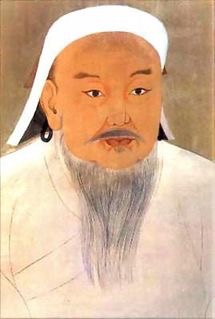 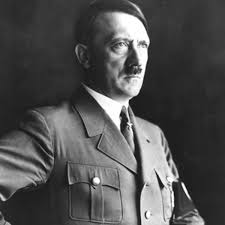 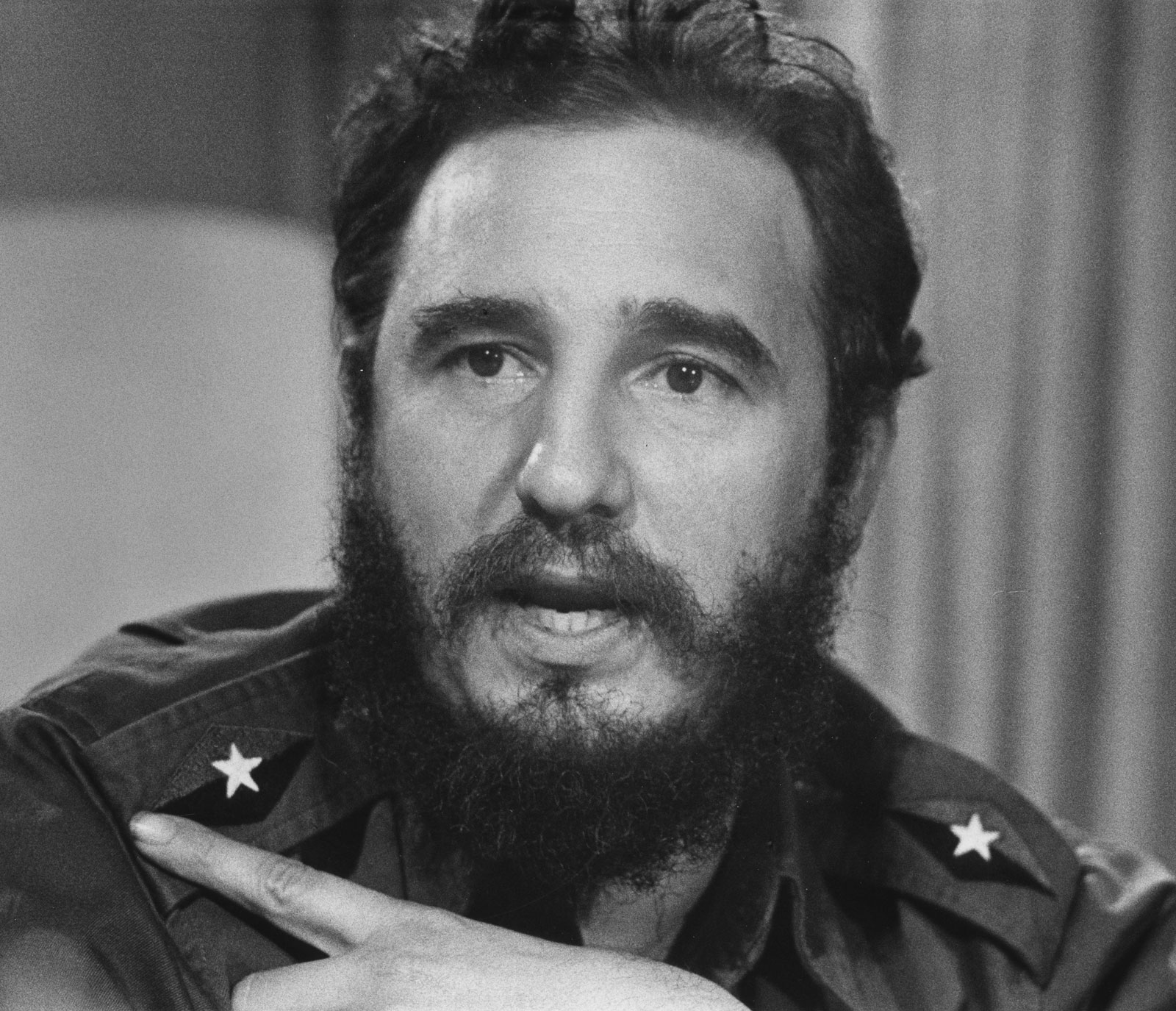 Genghis Khan – Asia -  12th/13th  CAdolf Hitler -Europe -  20th CFidel Castro  - The Americas  - 20th 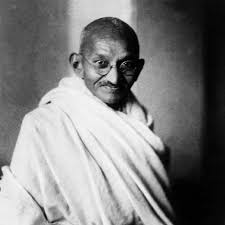 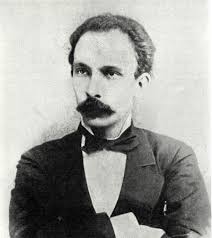 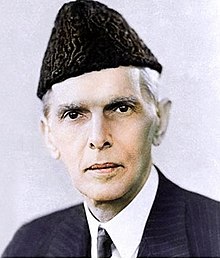 Gandhi – Asia – 20th CJose Marti  - The Americas  - 19th CJinnah – Asia – 20th C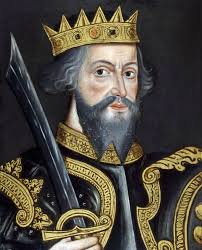 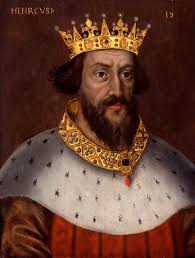 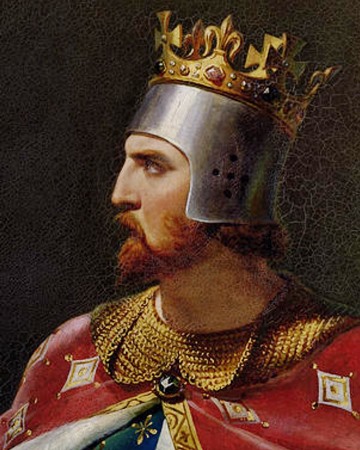 William I – Europe – 11th CHenry I – Europe – 12th CRichard I – Europe – 12thC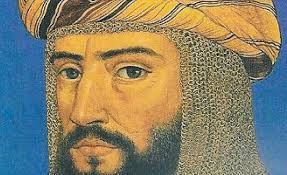 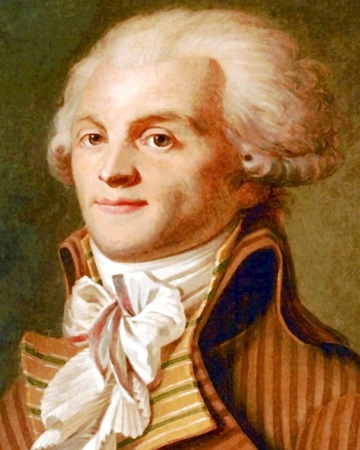 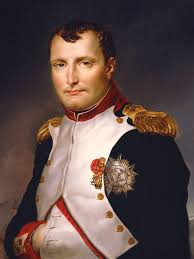 Saladin – Asia – 12th CRobespierre – Europe – 18th CNapoleon – Europe – 18/19th CThe Learner Leader profileCome up with a simple definition of each of these words.The Learner Leader profileCome up with a simple definition of each of these words.Brief DescriptionInquisitiveCommunicativeKnowledgeableRisk-TakingPrincipledCaringOpen-MindedWell -balancedReflectiveCreative